Załącznik nr 3do Programu „Moje Podwórko”UMOWA o realizacji wspólnego przedsięwzięciazawarta w dniu …………….. w Toruniu, pomiędzy:Gminą Miasta Toruń, z siedzibą w Toruniu przy ul. Wały Gen. Sikorskiego 8, NIP: 879-000-10-14 reprezentowaną przez:……………………………………zwaną dalej GminąaWspólnotą Mieszkaniową/Właścicielem           , NIP:              , REGON:                  reprezentowaną przez:……………………………………zwaną dalej Wspólnotą/Właścicielem Niniejsze umowa zawarta jest na podstawie Programu „Moje Podwórko” przyjętego Zarządzeniem Prezydenta Miasta Torunia Nr …………………………… r.Źródło finansowania: dział 900 rozdział 90095 zdanie: Program „Moje Podwórko”, §6230§1Umowa zawierana jest w celu wspólnej realizacji przedsięwzięcia polegającego na zagospodarowaniu terenu użytkowanego/stanowiącego własność Wspólnoty/Właściciela nieruchomości położonego 
w Toruniu przy ul………, oznaczonego geodezyjnie: obręb nr ………..arkusz mapy……, działka nr……., dla której Sąd Rejonowy w Toruniu Wydział Ksiąg Wieczystych prowadzi księgę wieczystą o numerze KW nr……, zwanego dalej „przedsięwzięciem”.§2Wspólnota/Właściciel oświadcza, że w ramach realizacji przedsięwzięcia, o którym mowa 
w § 1 wykona prace obejmujące w szczególności:………………………,………………………,………………………..Wspólnota/Właściciel planując prace wymienione w ust. 1 przedmiotowej umowy, zobowiązuje się do zapewnienia dostępności osobom ze szczególnymi potrzebami, o których mowa w art. 2 pkt 3 ustawy o zapewnieniu dostępności osobom ze szczególnymi potrzebami z uwzględnieniem minimalnych wymagań wynikających z zapisów art. 6 tejże ustawy (t.j. Dz. U. z 2020 r. poz. 2240).Wartość prac wymienionych w ust. 1, określona kosztorysem inwestorskim wynosi …….. zł brutto (słownie: …… złotych). Kosztorys inwestorski znajduje się w dokumentacji przechowywanej 
w Biurze Toruńskiego Centrum Miasta.Wspólnota/Właściciel zobowiązuje się, pokryć koszty przedsięwzięcia, o którym mowa 
w §1 i ust. 1 w łącznej wysokości ………. zł brutto (słownie: …. złotych), zgodnie z następującym podziałem:……….. zł brutto (słownie: ………... złotych), tytułem kosztów ……, co stanowić będzie …% wartości nakładów na ten cel,…….. zł brutto (słownie: ……… złotych), tytułem pozostałych kosztów przedsięwzięcia, co stanowić będzie ….% wartości pozostałych kosztów.Gmina oświadcza, że pokryje koszty przedsięwzięcia opisanego w §1 oraz ust. 1, w łącznej wysokości ……….zł brutto (słownie: ……. złotych), co stanowić będzie ….% ogólnej wartości tych kosztów.Ostateczne kwoty do zapłaty wynikać będą z umowy, zawartej między Wspólnotą/Właścicielem 
a wykonawcą prac określonych w ust. 1, z zastrzeżeniem, że kwota udziału Gminy w kosztach przedsięwzięcia nie może być wyższa od kwoty określonej w ust. 5. Jeśli wydatki na realizację przedsięwzięcia przekroczą kwotę wskazaną w kosztorysie, różnica ta zostanie pokryta przez Wspólnotę/Właściciela.Wspólnota/Właściciel zobowiązana jest do zakończenia procedury wyboru wykonawcy prac 
w zakresie określonym w ust. 1 w ciągu 60 dni od daty podpisania niniejszej umowy oraz poinformowania o tym fakcie Biura Toruńskiego Centrum Miasta.Projekt umowy, o której mowa w ust. 6, Wspólnota/Właściciel zobowiązana jest przedłożyć przed jej podpisaniem, jednak nie później niż w ciągu 14 dni od daty wyboru wykonawcy, w Biurze Toruńskiego Centrum Miasta do akceptacji. Niedotrzymanie terminów, o których mowa w ust. 7 lub 8 skutkować będzie obniżeniem przyznanej kwoty dofinansowania o 0,25% za każdy dzień opóźnienia, nie więcej jednak niż za 30 dni. Opóźnienie dłuższe niż 30 dni jest równoznaczne z rezygnacją Wspólnoty/Właściciela z przyznanego dofinansowania i skutkuje powstaniem obowiązku dokonania zapłaty na rzecz Gminy kary umownej 
w wysokości 5% kwoty przyznanego dofinansowania.Wykonanie przedmiotu umowy za cenę niższą od wartości określonej kosztorysem inwestorskim, skutkować będzie niższą kwotą dofinansowania, przy zachowaniu procentowych udziałów stron 
w finansowaniu przedsięwzięcia, wskazanych w ust. 4 i 5. Dofinansowanie przedsięwzięcia przez Gminę w wartości niższej od kwoty określonej w ust. 5 nie będzie stanowiło zmiany niniejszej umowy i nie będzie wymagało aneksu.Strony zgodnie oświadczają, że nakłady dokonane w ramach przedsięwzięcia stają się własnością Gminy Miasta Toruń proporcjonalnie do kwoty udzielonego dofinansowania.Wspólnota/Właściciel oświadcza, że pokryje koszty usunięcia szkód, jakie ewentualnie powstaną 
w związku z wykonaniem nakładów.Wspólnota/Właściciel oświadcza, że nieodwołalnie zrzeka się wszelkich roszczeń wobec Gminy 
z tytułu poniesionych i przekazanych nakładów na jej rzecz oraz przyjmuje pełną odpowiedzialność 
z tytułu prawidłowego wykonania umówionych obowiązków.§3Wspólnota/Właściciel działa na podstawie udzielonego jej przez Gminę pełnomocnictwa w zakresie przeprowadzenia procedury wyboru wykonawcy prac, o których mowa w §2 ust. 1 oraz zawarcia 
z nim umowy, z zastrzeżeniem, że wynikające z tej umowy zobowiązanie Gminy względem wykonawcy nie może przekroczyć kwoty określonej w §2 ust. 5.Strony ustalają następujący sposób współdziałania:Wspólnota/Właściciel zobowiązuje się do zakupu towarów i usług niezbędnych do realizacji przedmiotu umowy zgodnie z zasadami uczciwej konkurencji, gwarantującej realizację nakładów w sposób efektywny, oszczędny i terminowy. W tym zakresie Wspólnota/Właściciel zobowiązana jest do stosowania następujących zasad. W przypadku zamówień poniżej 30.000 euro netto: przed udzieleniem zamówienia Wspólnota/Właściciel zobowiązana jest do bezstronnego, obiektywnego, starannego i zgodnego z obowiązującymi przepisami rozeznania rynku potencjalnych wykonawców w branży obejmującej przedmiot zamówienia, w tym m.in. korzystając z listy podmiotów zarejestrowanych w Izbie Przemysłowo-Handlowej w Toruniu,Wspólnota/Właściciel dokona wyboru wykonawcy, który spełnia jego wymagania 
i złożył najkorzystniejsza ofertę tj. ofertę, która przedstawia najkorzystniejszy bilans ceny 
i ewentualnie innych kryteriów, odnoszących się do przedmiotu zamówienia,w przypadku zamówień o wartości co najmniej 2.000 zł netto Wspólnota/Właściciel skieruje zapytanie ofertowe do co najmniej 3 wykonawców z branży obejmującej przedmiot zamówienia.Wspólnota/Właściciel zobowiązana jest do opisu przebiegu postępowania o udzielenie zamówienia o wartości równej co najmniej 2.000 zł netto, tj. do sporządzenia protokołu lub notatki, który przed podpisaniem umowy z wykonawcą przedkłada do Biura Toruńskiego Centrum Miasta do akceptacji.Wspólnota/Właściciel oświadcza, iż jest świadoma konsekwencji i odpowiedzialności wynikających z ustawy z dnia 17 grudnia 2004 r. o odpowiedzialności za naruszenie dyscypliny finansów publicznych (tekst jednolity: Dz. U. z 2021 r. poz. 289) w stosowaniu do osób wykonujących, w imieniu podmiotu niezaliczanego do sektora finansów publicznych, któremu przekazano do wykorzystania środki publiczne, czynności związane z wykorzystaniem tych środków.Gmina oświadcza, że wyraża zgodę na dokonanie przez Wspólnotę/Właściciela nakładów, 
o których mowa w § 2 ust. 1 Umowy pod warunkiem że:wszelkie prace zostaną wykonane zgodnie z obowiązującymi wymogami i warunkami technicznymi oraz prawnymi określonymi w szczególności w ustawie z dnia 7 lipca 1994 r. Prawo budowlane (tekst jednolity: Dz. U. z 2021 r. poz. 2351, z 2022 r. poz.88, 1557, 768, 1783, 1846, 2206), zgodnie ze sztuką budowlaną,przedmioty wspólnego przedsięwzięcia będą ogólnodostępne dla wszystkich mieszkańców/użytkowników budynku przy ul. …………………… w Toruniu oraz dla innych osób w godzinach ustalonych z Biurem Toruńskiego Centrum Miasta,             użyte materiały będą posiadać ważne świadectwa dopuszczenia do stosowania 
w budownictwie lub aprobaty techniczne ITB,Wspólnota/Właściciel dokonywać będzie kontroli stanu technicznego, konserwacji 
i bieżących napraw przedmiotów wspólnego przedsięwzięcia, a w razie konieczności również wymiany urządzeń na własny koszt w okresie ich eksploatowania, nie krótszym niż 5 lat, zapewniając im właściwą estetykę i sprawność techniczną zgodną z zasadami bezpieczeństwa użytkowania,Wspólnota/Właściciel dokona ubezpieczenia nakładów objętych dofinansowaniem w ramach niniejszej Umowy,Wspólnota/Właściciel nie ograniczy użytkownikom dostępu do obiektów (lokali i garaży), do których dojście lub dojazd prowadzi przez teren, o którym mowa w §1 niniejszej umowy.§4Wspólnota/Właściciel zobowiązuje się do przedłożenia w Biurze Toruńskiego Centrum Miasta wszelkich dokumentów wymaganych przepisami prawa do wykonania prac objętych niniejszą umową.W przypadku przedłużającej się procedury uzyskania niezbędnych pozwoleń na przeprowadzenie prac objętych niniejszą umową, Wspólnota/Właściciel zobowiązana jest niezwłocznie poinformować o tym fakcie Gminę.Wspólnota/Właściciel dokona odbioru końcowego robót przy udziale przedstawiciela Biura Toruńskiego Centrum Miasta, pracownika Wydziału Inwestycji i Remontów (inspektora nadzoru) oraz przedstawicieli Zakładu Gospodarki Mieszkaniowej oraz Biura Miejskiego Konserwatora Zabytków. Odbiór końcowy może nastąpić po stwierdzeniu, że poszczególne prace zostały wykonane zgodnie 
z obowiązującymi wymogami technicznymi i prawnymi oraz że przedmiot odbioru nie posiada wad.  
O terminie odbioru technicznego Wspólnota/Właściciel zawiadomi Biuro Toruńskiego Centrum Miasta z co najmniej tygodniowym wyprzedzeniem.Wspólnota/Właściciel przekaże do Biura Toruńskiego Centrum Miasta dokumentację powykonawczą w formie inwentaryzacji wykonanych prac, nakładów oraz kosztorysów.§5Podstawą zapłaty przez Gminę za dokonane nakłady w określonej w § 2 ust. 5 kwocie brutto 
z zastrzeżeniem wynikającym z treści § 2 ust. 6 i 10 jest:protokół bezusterkowego odbioru końcowego robót, o którym mowa w § 4 ust. 3,faktura wystawiona na Gminę Miasta Toruń przez wykonawcę, zatwierdzona przez Biuro Toruńskiego Centrum Miasta pod względem merytorycznym i formalno-rachunkowym,przedłożenie przez Wspólnotę/Właściciela potwierdzenia dokonania zapłaty części wynagrodzenia należnego wykonawcy prac określonych w §2 ust. 1 przypadającej na Wspólnotę/Właściciela.Gmina dokona zapłaty uzgodnionej niniejszą umową części nakładów, bezpośrednio na rachunek bankowy wykonawcy, w terminie do 21 dni od dnia otrzymania faktury.§6Wspólnota/Właściciel zobowiązana jest do umieszczenia na swój koszt tabliczki informacyjnej 
w formacie A-4 w miejscu widocznym na zagospodarowywanym terenie przyległym niezwłocznie po zakończeniu realizacji zadania i pozostawienie jej przez okres 1 roku (tabliczka na trwałym podłożu), zawierającej nazwę zadania i logotyp Gminy oraz zapis: „Dofinansowano ze środków Gminy Miasta Toruń” (według wzoru stanowiącego załącznik do umowy), a także przekazania informacji (wraz 
z dokumentacją fotograficzną) o spełnieniu w/w obowiązku. Lokalizację tabliczki należy uzgodnić 
z Miejskim Konserwatorem Zabytków.W przypadku braku realizacji obowiązku wskazanego w ust. 1, Wspólnota/Właściciel zobowiązany jest zapłacić Gminie karę umowną w kwocie 500 zł. §7Wszelkie zmiany niniejszej Umowy wymagają formy pisemnej w postaci aneksu, pod rygorem nieważności.§8W sprawach nieuregulowanych Umową mają zastosowanie odpowiednie przepisy Kodeksu Cywilnego.§9Ewentualne spory stron w związku z niniejszą umową rozstrzygane będą przez sąd w Toruniu.§10Niniejszą umowę sporządzono w dwóch jednobrzmiących egzemplarzach po jednym egzemplarzu dla każdej ze stron.Wspólnota/Właściciel                                                                         GminaZałącznik do umowy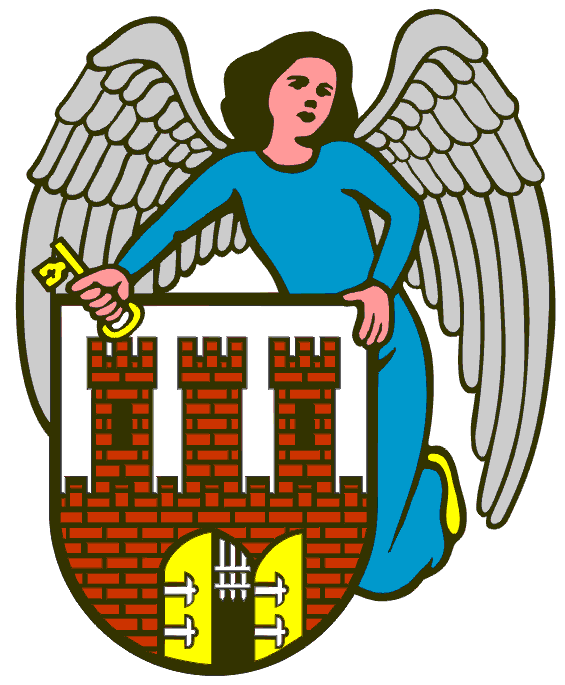 GMINA MIASTA TORUŃNazwa zadania: ……………………………………….……………………………………………………………………………………………………….……………„Dofinansowano ze środków Gminy Miasta Toruń w ramach programu „Moje Podwórko”